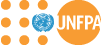 ______________________________________________________We are pleased to announce the following vacancy:__________________________________________________BackgroundUNFPA’s Asia and the Pacific Regional Office (APRO) was established in July 2008 in Bangkok, Thailand, and provides a key link between UNFPA’s organization-wide vision, strategies, policies and analyses, on one hand, and the needs of the region and programme countries therein, on the other.APRO provides leadership in positioning the agenda of the International Conference on Population and Development (ICPD)  at the forefront of poverty reduction and development strategies, policies, and debates throughout the region.  It coordinates, oversees, supports and monitors the work of UNFPA’s 23 country offices in Asia and the Pacific, as well as Sub-Regional Offices in Suva and Kathmandu, aiming to strengthen the implementation of the ICPD Programme of Action and the Millennium Development Goals (MDG) according to national priorities.The Regional Office also facilitates advocacy and policy dialogue to generate the political will and financial resources needed to achieve the goals of the ICPD Programme of Action, which emphasizes the integral links between population and development, focusing on meeting the needs of individual women, men and young people. The ICPD agenda underpins UNFPA’s work globally, and APRO is responsible for developing and maintaining strategic partnerships and regional networks to ensure broad ownership of the agenda in the region. This includes facilitating the exchange of knowledge and working to improve the quality of result-based management.   In order to effectively implement and communicate its programming, APRO develops several knowledge management products, as well as manages an active web-site and social media presence.    Assignments may be carried out remotely (for example, photographing UNFPA project delivery) in the following countries: Afghanistan, Bangladesh, Bhutan, Cambodia, China, Democratic People's Republic of Korea, East Timor (see Timor-Leste), India, Indonesia, Islamic Republic of Iran, Japan, Lao People's Democratic Republic, Malaysia, Maldives, Mongolia, Myanmar, Nepal, Pacific Island Countries, Pakistan, Papua New Guinea, Philippines, Sri Lanka, Thailand, Timor-Leste (formerly East Timor), Viet Nam.  The service requester may not always be able to accompany the photographers on assignment, so clear understanding and experience of the UN’s imaging needs, the country context and general development issues will be essential.Overview of the ConsultancyPurposeAPRO is seeking consultants from across the Asia-Pacific Region to provide photographs/images and video for the production of its knowledge products and communications materials.  Selected images and photo/video essays will be used in a variety of UNFPA and, on occasion, other UN sister agencies’ communications products: brochures, leaflets, posters, exhibitions, websites etc. and to share with the national and international media. Such products will be used to promote the mission, objectives and results of UNFPA’s work in Asia-Pacific so as to create a positive public image and to appeal to governments, the wider public, the media, donors and other stakeholders.ObjectivesTo support the editorial process: with a combination of creativity and excellent organization and meticulous attention to details, the photographer/videographer supports the production of publications and online content to ensure the visual quality and integrity of the content. Scope of WorkPhotographers/videographers will be requested as needed to cover various events and activities, such as:Field sites and programme delivery sitesUNFPA workshops, conferences and other events.High-level visits by UNFPA and other UN personnel, Goodwill Ambassadors, government partners and other entitiesQualifications and Technical RequirementsThe consultant(s) should have a demonstrated track record of published stories across national or international platforms, publications and/or media.At least 5 years of related professional experience in journalism, photo/multimedia reporting, preferably in the field of development, health and/or human rights. A working experience within the United Nations or similar organization is preferred.  A significant understanding of the nature of the documents and content associated with complex UN programmes, country needs and donor relationships is required.Familiarity with the UNFPA agenda, especially sexual and reproductive health and reproductive rights issues, including family planning, and maternal health issues is strongly preferred.Ability to work in a team and under pressure while strictly meeting deadlines.Strong writing skills in English are required.Must be detail-oriented and able to handle multiple tasks simultaneously.Excellent knowledge of Microsoft Office applications, photo and/or video editing software is required.Work SettingThe primary work setting would be the consultant’s home base (up to 120 days) and/or field settings and/or other settings as appropriate.  Access to the internet is required.  Work will be submitted via CD/memory stick or a suitable file share service as arranged between APRO and the service requester. Technical Guidance and OversightThe consultant, under the supervision of the Regional Direction and under the immediate supervision of the Communications Specialist with the support of the Regional Programme Specialist.How to applyDate Issued:	Monday, 16 November 2015VA 1517 Photographer and VideographerVA 1517 Photographer and VideographerCLOSING DATE:Monday 30 November 2015 at 15:00 hours of Bangkok timeDUTY STATION:Home based and countries within the Asia Pacific Region as assignedDURATION:Up to 120 days as required within an 11 month periodORGANIZATION UNIT:UNFPA Asia and the Pacific Regional OfficeDeliverableTimelineAs required: portrait photos, photo journalism/documentary photography, social documentary photography, black and white photography, emergency/humanitarian photography in areas UNFPA supports.  The same applies to video content.25-35 edited photos per event/ field visit in high resolution (at least 4 MB) with detailed captions in English. Photos should be edited and captioned in relation to SDGs Captions must be embedded in the images, together with any relevant metadata, and organized clearly by an index number that corresponds to the photo.The photographer, in collaboration with UNFPA, is responsible for clearance with subjects to ensure informed consent for the use of images and captions.  UNFPA reserves the right to edit and crop the images for use in publications and electronic media. UNFPA will have the full usage rights of the finished pieces and all assets. The authors may retain portfolio rights. We recommend that the photographer uses UNFPA style guide recommendations. The photographer must also use ethical reporting standards.   Up to 120 days as required over an 11 month period as requiredCandidates should submit the following documents:1. An application letter which states the candidate’s motivation to apply for this post2. A curriculum vitae, and3. A completed United Nations Personal History (P 11) All the above documents must be sent by e-mail to vac-robangkok@unfpa.org .  The P11 is available on the UNFPA websites at http://www.unfpa.org/resources/p11-un-personal-history-formPlease quote the Vacancy number VA 1517 Photographer and Videographer UNFPA APRO. The deadline for application is : 30 November 2015, at 15:00 Bangkok time UNFPA will only be able to respond to those applications in which UNFPA has a further interest.UNFPA provides a work environment that reflects the values of gender equality, teamwork, respect for diversity, integrity and a healthy balance of work and life.  We are committed to maintaining our balances gender distribution and therefore encourage women to apply.We offer an attractive remuneration package commensurate with the level of the position.Notice: There is no application, processing or other fee at any stage of the application process.  UNFPA does not solicit or screen for information in respect of HIV or AIDS and does not discriminate on the basis of HIV/AIDS status.